lMADONAS NOVADA PAŠVALDĪBA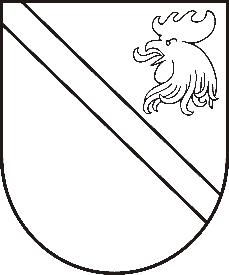 Reģ. Nr. 90000054572Saieta laukums 1, Madona, Madonas novads, LV-4801 t. 64860090, fakss 64860079, e-pasts: dome@madona.lv ___________________________________________________________________________MADONAS NOVADA PAŠVALDĪBAS DOMESLĒMUMSMadonā2018.gada 16.janvārī									Nr.22									(protokols Nr.1, 22. p.)Par finansējuma piešķiršanu ēdināšanas izdevumiem Kristiāna Dāvida pamatskolaiIr saņemts Kristiāna Dāvida pamatskolas 22.12.2017.iesniegums  ar lūgumu piešķirt finansējumu 3 izglītojamiem, kuri ir deklarēti Madonas novada teritorijā un mācās Kristiāna Dāvida pamatskolā par 2017./2018.mācību gada 1.semestri.Noklausījusies Izglītības nodaļas vadītājas Solvitas Seržānes sniegto informāciju, saskaņā ar 29.08.2017. Madonas novada pašvaldības noteikumiem Nr.2 “Kārtība, kādā piešķir un izlieto pašvaldības budžetā paredzētos līdzekļus Madonas novada pašvaldības izglītības iestāžu izglītojamo ēdināšanas pakalpojumu sniegšanai” (protokols Nr.18.; 16.p), ņemot vērā 11.01.2018. Izglītības un jaunatnes lietu komitejas atzinumu un 16.01.2018. Finanšu un attīstības komitejas atzinumu, atklāti balsojot: PAR – 12 (Agris Lungevičs, Ivars Miķelsons, Zigfrīds Gora, Antra Gotlaufa, Artūrs Grandāns, Gunārs Ikaunieks, Valda Kļaviņa, Andris Sakne, Rihards Saulītis, Inese Strode, Aleksandrs Šrubs, Gatis Teilis), PRET – NAV,  ATTURAS – NAV,  Madonas novada pašvaldības dome  NOLEMJ:Piešķirt finansējumu EUR 170,40 apmērā ēdināšanas izdevumu apmaksai Madonas novada teritorijā deklarētajiem Kristiāna Dāvida pamatskolas izglītojamajiem no pašvaldības budžetā izglītojamo ēdināšanai paredzētajiem līdzekļiem.Domes priekšsēdētājs							A.Lungevičs